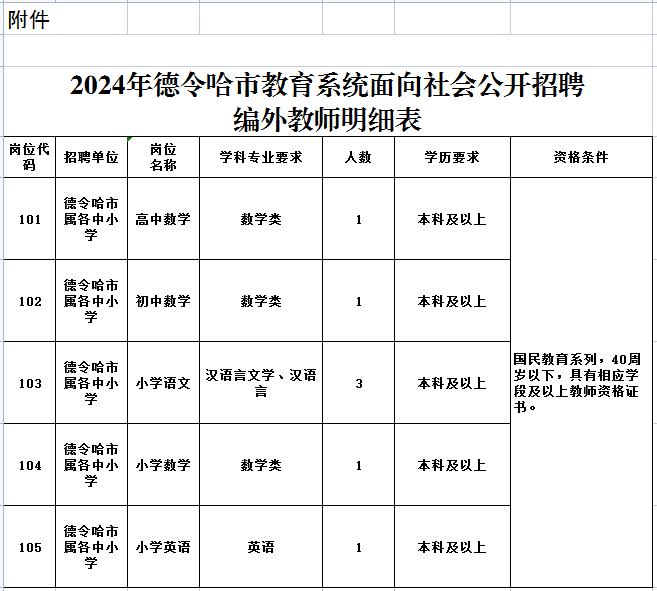 2024年德令哈市教育系统面向社会公开招聘编外教师明细表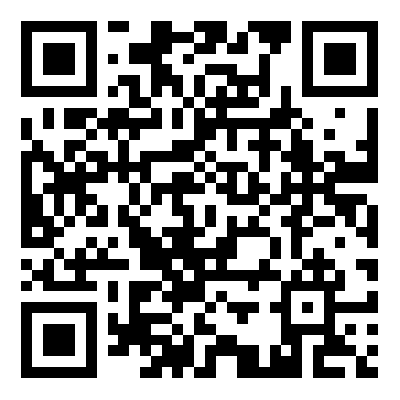 德令哈市教育系统公开招聘编外教师政审表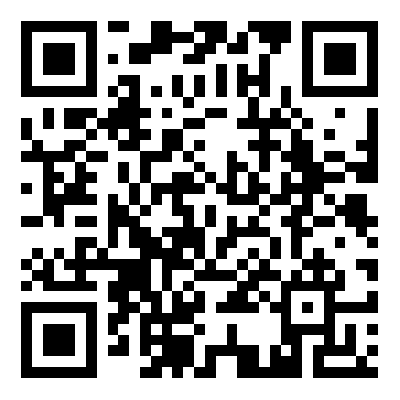 2024年德令哈市教育系统公开招聘编外教师报名登记表